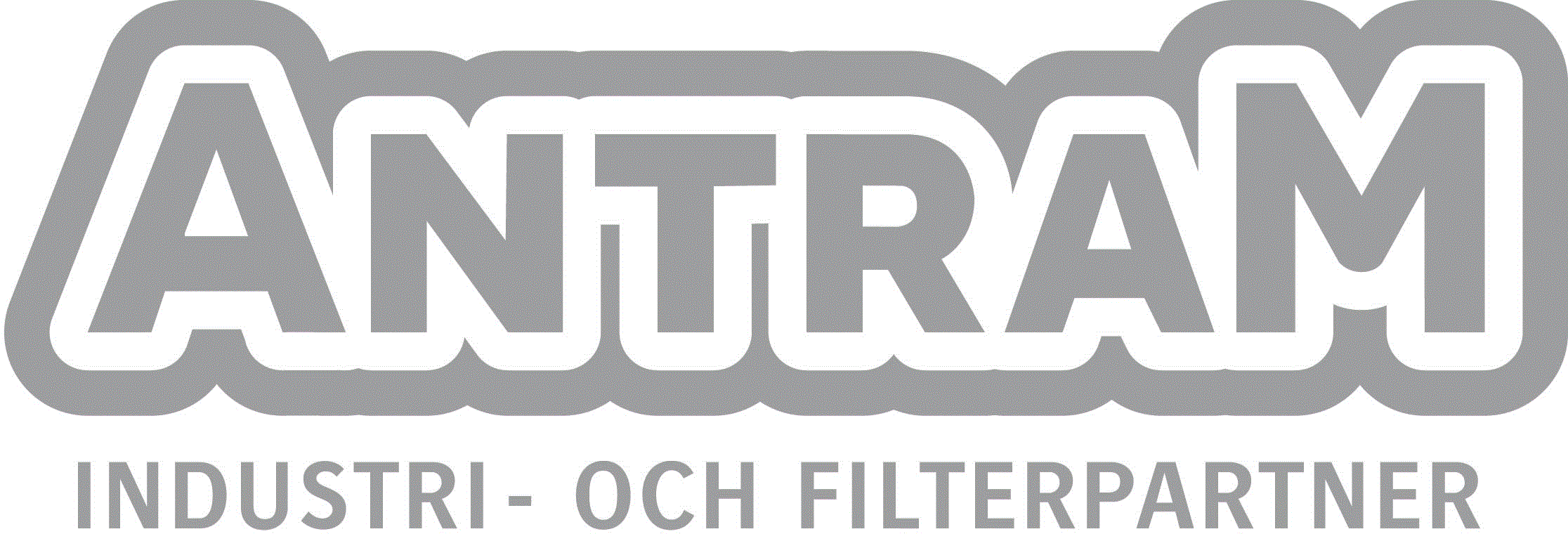 Information om övergång till e-fakturering via Peppol & Samtrafik för leverantörer till Industri & Filterpartner ABFör en effektivare, snabbare och säkrare fakturahantering har vi beslutat att gå över till elektronisk fakturahantering för leverantörsfakturor. För att skicka elektroniska fakturor behöver ni ha avtal med en e-fakturaoperatör. Om ni för närvarande inte har möjlighet att skicka e-fakturor kontakta gärna Logiq så hjälper de er att hitta en lösning.Om ni inte har möjlighet att skicka e-faktura tas PDF emot via: faktura@ifpartner.seInnehållskrav:För att vi ska kunna behandla era e-fakturor måste ett av nedanstående krav uppfyllas.
Fakturan ska innehålla vårt beställningsnummer:beställningsnummer: 7 siffror (numeriska tecken)
Vid avsaknad av beställningsnummer ovan ska uppgifter om referens finnas:Referens med namn på beställaren, för- och efternamnE-faktuering via Peppolnätverket eller EDI-operatör
Industri & Filterpartner AB är anslutna till Peppol och vi ser gärna att ni skickar era fakturor till oss den vägen i första hand.E-faktura kan också skickas via er EDI-operatörEventuella bilagor ska vara i PDF-formatAdressering Sverige: Peppol: Industri & Filterpartner AB, organisationsnummer 556946-5627Peppol identifierare: 0007: 5569465627Samtrafik: Operatören är Logiq, adressera till: Organisationsnummer: 5569465627

För mer information:https://www.logiq.se/skicka-e-faktura/industrifilterpartnerab/Kontakta oss för frågor och mer information:För frågor till Industri & Filterpartner AB kontakta:Mail: daniela.hosig@ifpartner.se
Telefon: 070 630 90 68Om ni inte har någon EDI-operatör och vill komma i kontakt med Logiqs säljavdelning, kontakta oss:Web: https://www.logiq.se/kontakta-oss/salg/Mail: servicedesk@logiq.seSTEG 1STEG 2Informera er nuvarande e-fakturaoperatör (VAN-leverantör) att ni önskar skicka 
e-faktura till Industri & Filterpartner AB.Börja skicka e-faktura enligt nedan beskrivna innehållskrav och kontrollera gärna så er första fakturakörning mottagits av oss.